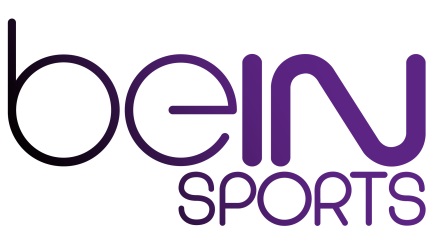 Dans le cadre de leur développement, les chaînes de sport beIN SPORTS  recrutent un :Alternant(e) Production (H/F) Dans le cadre de ses fonctions, l’alternant(e) sera chargé(e) d’assister les chargés de transmission dans la gestion des liaisons de communication nécessaires à la transmission des programmes, et il/ elle sera en charge de tout ou partie des missions suivantes :Assurer la réservation des transmissions, la mise en place et le suivi des  opérations de retransmission audiovisuelle (gestion des moyens techniques et humains) nécessaires à la coordination de l’antenne.Identifier et planifier les besoins en coordination avec les équipes de la production et de la rédaction  puis définir les moyens et les procédures correspondants.Superviser la bonne réception et le bon départ des programmesGérer les demandes de la rédaction concernant l’enregistrement d’images en provenance d’autres chaînes audiovisuelles notamment pour l’utilisation par beIN SPORT de son droit à l’informationCoordonner les échanges entre les différentes entités du groupe beIN Media (Paris – Doha – Londres – Miami)Préparer  tout document nécessaire au fonctionnement du service : formulaires, tableaux, feuilles de service, …Gérer les archives papier et électronique du serviceAssurer toutes autres tâches administrativesCompétences requisesEcole de production audiovisuelleMaitrise du pack office Qualités requises Organisé  et rigoureuxRéactifMotivéAutonomeSens des prioritésBonne gestion du stressType de contrat : Alternance Lieu de travail : Boulogne-Billancourt (Ligne 9 – station Billancourt)